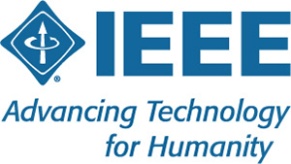 Minutes – IEEE Orange County Section Executive Committee MeetingNetworking 6:00pm-6:30pmMeet-n-greet / Food / Sign-inCall Meeting to Order – 6:30pmSecretary Quorum Status – Secretary  -- Entities represented: 14 Attended. PSES,PES, CS, YP, CSUFIntroduction of attendees (if time permits) – Approve Minutes from previous month(s) – Adoptedhttp://sites.ieee.org/ocs/section-meeting-minutes/Approve Agenda –  ApprovedSection BusinessChairman’s opening remarks – Raja polled the attendees on the question of having future ExCom meetings at ATEP and all in attendance agreed it was more convenient and let’s have future meetings there.Follow up Action Items from last meeting(s)Gora to regularly highlight chapters who have not reported – Gora to hold a training meeting on the use of vToolsWebex training to be arranged for financial tools, use of the vTools event facility to create event notices makes filing the required event report trivial.See Vtools event notices/reports webex – October 17, 4pmSponsor packageGora working on a package similar to one published on e-lynx that will describe the benefits of businesses sponsoring the IEEE OC Section for use by members to solicit sponsors Treasurer’s reportSection Ledger – It was noted by the Chair that Chapter rebates will be distributed after chapter reporting has been checked over the next month.It was also reported that one e-lynx advertiser sent in the ad fee.Outstanding Funding Requests	-	Austin Conference reimbursement (Future Leaders Forum)- A check for $620 was provided to YP chair for past expenses Updates   (Check www.elynx.org or search the web for the event or click the link for more info)	Sustech 2018 Long Beach November 11, 2018 http://ieee.org/sustechOC Section as a sponsorCommittee volunteersOC Section and Committee ReportsMembership Development (MD) – Arie    --- Educational Activities (EA) – Kumar BBQ and movie screening in planning for early October2020 International Conf planning progressingSTEM Initiatives – .KumarThe IEEE Southern Area Section will meet at LMU on November 10Web events calendar www.e-lynx.org  – Advertiser / Distribution updates – Nick- current advertisers include: Webster U - Cybersecurity; UCI Continuing Education; Lighthouse Consulting; University Student Branch ReportCalifornia State University Fullerton (CSUF) – Southern Cal Edison sponsored a meet and greet and is offering mentorships. The chapter is lining up industry speakers for their events.University of California, Irvine (UCI) – Chapman University – Affinity GroupsConsultant’s Network (CN) - Women in Engineering (WiE) – Young Professionals (YP) – Irvin  Rising Stars event to be in Jan 2019. Several students expressed interest in attending. Irvin to coordinate a funding request.CyberSecurity SIGGameSIG   -  OC Chapters & Society ActivitiesAerospace & Electronics Systems Society (AESS)Communications Society /Signal Processing Society (COMSIG)Computer Society (CS) – No events to be scheduled in Nov or Dec.Electromagnetic Compatibility Society (EMC)Engineering in Medicine and Biology Society (EMBS)Microwave Theory Techniques / Electron Devices Joint Society(MTT/ED)Power and Engineering Society/Industry Applications Society (PES/IAS)Product Safety Engineering Society (PSES)Robotics & Automation Society (RAS)Solid State Circuits – CSV Connected vehicles – Update by Kay	 IEEE National, Region, & Council UpdatesIEEE Southern California Council (ISC2) – UPDATE---- BrianIEEE “TECH Talks” Speaker Forum – None planned soonIEEE USA Gov’t Relations Committee – Gora visited the IEEE USA at their Washington headauarters.IEEE Foundation Activities: EPICS And GLOBE Labs (EAGL)":Report by Brian Hagerty, Brian to connect with CSUF re EPICS opportunities  New BusinessNew Funding Requests – OC Micromouse PACE – Further work needed to document actual expense and seek to partition among sourcesNEXT METTING – November 8, 2018  DATE:Thursday, October 11, 2018TIME:6:00 PM – 8:30 PMLOCATION:ATEP-IVC Room #114 Lansdowne   Rd. and College Dr. (formerly Hope Dr.)